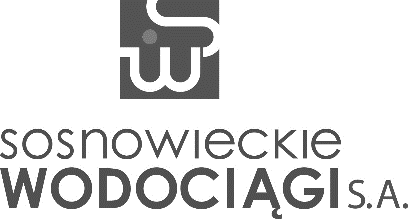 U M O W A Nr - ___/TR/2024pomiędzy: Sosnowieckimi Wodociągami Spółką Akcyjną, 41-200 Sosnowiec, ul. Ostrogórska 43, zarejestrowaną 
w Rejestrze Przedsiębiorców w Sądzie Rejonowym Katowice-Wschód w Katowicach, Wydział VIII Gospodarczy Krajowego Rejestru Sądowego pod numerem: KRS 0000216608, czynnym podatnikiem podatku od towarów i usług NIP: 6440011382; REGON: 270544618; kapitał zakładowy: 230 522 130,00 zł; kapitał wpłacony: 230 522 130,00 zł, reprezentowaną przez:1. ___ - ___2. ___ - ___dalej „ZAMAWIAJĄCYM” lub „STRONĄ”,a: ___ 1)dalej „WYKONAWCĄ” lub „STRONĄ”,w rezultacie dokonania przez ZAMAWIAJĄCEGO wyboru oferty WYKONAWCY, w postępowaniu o udzielenie zamówienia prowadzonym w trybie sektorowego przetargu nieograniczonego, na podstawie Regulaminu udzielania zamówień sektorowych, dalej Regulaminu, zgodnie z protokołem Zarządu z dnia ___ 2024 roku, zawarta została umowa o treści:§ 1ZAMAWIAJĄCY powierza a WYKONAWCA przyjmuje do wykonania przedmiot umowy pn.: „WYKONANIE ROBÓT ROZBIÓRKOWYCH I RENOWACYJNYCH NAWIERZCHNI JEZDNI, CHODNIKÓW I POBOCZY (ZIELEŃCÓW), JAKO ROBÓT TOWARZYSZĄCYM ROBOTOM ZWIĄZANYM Z WYMIANĄ SIECI WODOCIĄGOWEJ NA TERENIE MIASTA SOSNOWIEC”.WYKONAWCA zobowiązuje się zrealizować przedmiot umowy zgodnie ze stanowiącymi integralną jej część:Przekazaną przez ZAMAWIAJĄCEGO dokumentacją;Specyfikacją Techniczną Wykonania i Odbioru Robót Budowlanych (STWiORB);Wymaganiami i wytycznymi SWZ.§ 2Ustala się termin realizacji przedmiotu umowy: do dnia 15 listopada 2024 roku, przy czym maksymalny czas realizacji robót rozbiórkowych i renowacyjnych dla ulic jak niżej wynosi – od dnia przekazania placu budowy – odpowiednio:Hutnicza:		12 dni kalendarzowych;Maliny GPW:		10 dni kalendarzowych;Maliny - Andersa:	10 dni kalendarzowych;Mikołajczyka:		28 dni kalendarzowych;Tylna:			22 dni kalendarzowych;Reymonta:		9 dni kalendarzowych;Wawel:		9 dni kalendarzowych;Nowopogońska:	10 dni kalendarzowych;Grochowa:		8 dni kalendarzowych;Sienna:		12 dni kalendarzowych;Olszynowa – etap I:	22 dni kalendarzowych;Olszynowa – etap II:	22 dni kalendarzowych.O przekazaniu placu budowy, ZAMAWIAJĄCY każdorazowo poinformuje WYKONAWCĘ drogą mailową na adres: ___@___, na co najmniej 2 dni robocze przed planowanym terminem przekazania placu.WYKONAWCA każdorazowo przystąpi do robót rozbiórkowych i renowacyjnych nawierzchni jezdni, chodników 
i poboczy (zieleńców), w terminie do 2 dni kalendarzowych od dnia przekazania placu budowy.STRONY przewidują możliwość przekazywania placu budowy etapami; do przekazania placu budowy etapami stosuje się odpowiednio postanowienia umowy dotyczące przekazywania placu budowy jako całości. WYKONAWCA winien uwzględnić fakt jednoczesnego prowadzenia robót na dwóch ulicach jednocześnie.§ 3Za kompleksowe wykonanie przedmiotu umowy, WYKONAWCY przysługiwać będzie wynagrodzenie o charakterze kosztorysowym, wstępnie określone przez STRONY na kwotę brutto: ___ zł (słownie złotych: ___ ___/100), w tym należny podatek VAT w wysokości ___ %, tj. w kwocie: __ zł (słownie złotych: ___ ___/100); netto: ___ zł (słownie złotych: ___ ___/100), a ostatecznie ustalone na podstawie kosztorysu powykonawczego za faktycznie wykonaną ilość jednostek obmiarowych.§ 4WYKONAWCA może przystąpić do wykonywania robót zamiennych i robót dodatkowych jedynie po uzyskaniu pisemnej zgody ZAMAWIAJĄCEGO (osób uprawnionych do jego reprezentacji); wszelkie samodzielne decyzje Inspektora(ów) Nadzoru w tym zakresie będą bezskuteczne, a roboty takie – wykonane na koszt i ryzyko WYKONAWCY.Wniosek WYKONAWCY o wyrażenie zgody przez ZAMAWIAJĄCEGO na wykonanie robót zamiennych lub robót dodatkowych winien zawierać kosztorysy przewidywanych robót (różnicowe lub dodatkowe); kosztorysy należy sporządzić na podstawie cen jednostkowych wynikających z kosztorysu ofertowego, a jeżeli takich pozycji kosztorysowych brak, to ceny jednostkowe dla pozycji Kosztorysowych Norm Nakładów Rzeczowych należy przyjąć 
w oparciu o najniższe ceny dla województwa śląskiego, z ostatniego opublikowanego numeru zeszytu wydawnictwa SEKOCENBUD, w okresie wykonywania tych robót.§ 5Ustala się następujący sposób rozliczenia i zapłaty za wykonanie przedmiotu umowy:Podstawą do wystawienia faktury częściowej będzie protokół odbioru robót, zatwierdzony przez ZAMAWIAJĄCEGO wraz z potwierdzeniem procentowym zaawansowania robót przez Inspektora Nadzoru;Wynagrodzenie WYKONAWCY za wykonanie przedmiotu umowy rozliczane będzie fakturami częściowymi, których łączna wartość nie może przekroczyć 80 % wynagrodzenia wstępnego netto; w przypadku wykonywania robót dodatkowych lub zamiennych skutkujących zwiększeniem wynagrodzenia wstępnego netto, wykonanie przedmiotu umowy rozliczane będzie fakturami częściowymi, których łączna wartość nie może przekroczyć 80% zwiększonego wynagrodzenia wstępnego netto;Wynagrodzenie rozliczone zostanie fakturą końcową na podstawie:zatwierdzonego przez ZAMAWIAJĄCEGO kosztorysu powykonawczego,protokołu odbioru końcowego robót budowlanych.W przypadku nie dostarczenia przez WYKONAWCĘ geodezyjnego pomiaru powykonawczego wykonanych odtworzeń nawierzchni, tytułem zabezpieczenia roszczenia ZAMAWIAJĄCEGO, z faktury końcowej zatrzymana zostanie kwota w wysokości 2% ostatecznego wynagrodzenia brutto należnego WYKONAWCY;Kwota, o której mowa w pkt 1.4. zostanie zwolniona i wypłacona bez odsetek, pomniejszona o prowizję bankową za przelew pieniędzy na rachunek WYKONAWCY, w terminie 7 dni od dnia doręczenia ZAMAWIAJĄCEMU geodezyjnego pomiaru powykonawczego wykonanych odtworzeń nawierzchni;Faktura końcowa zostanie wystawiona nie wcześniej niż w dacie zakończenia czynności odbioru końcowego wykonanych należycie, zgodnie z zasadami sztuki budowlanej i prawidłowo ukończonych robót;Należność płatna będzie przelewem bankowym w terminie 30 dni od daty otrzymania przez ZAMAWIAJĄCEGO faktury prawidłowo wystawionej przez WYKONAWCĘ, na rachunek bankowy wskazany na fakturze, przy czym WYKONAWCA będący czynnym podatnikiem podatku VAT obowiązany jest podać rachunek bankowy, który określony został w wykazie podmiotów, o którym mowa w art. 96b ustawy o podatku od towarów i usług z dnia 11 marca 2004 roku; za datę dokonania płatności uznaje się datę obciążenia rachunku bankowego ZAMAWIAJĄCEGO;W przypadku zmian w przepisach dotyczących stawki podatku VAT, STRONY dopuszczają możliwość zmiany cen(y) brutto;WYKONAWCA wkalkulował w cenę wszystkie koszty, które mogą wystąpić w związku z wykonywaniem przedmiotu umowy, zgodnie z wymaganiami i wytycznymi ZAMAWIAJĄCEGO zawartymi w SWZ oraz warunkami niniejszej umowy;ZAMAWIAJĄCY nie będzie uwzględniał żadnych dodatkowych roszczeń z tytułu niewłaściwego skalkulowania ceny lub pominięcia przez WYKONAWCĘ jakiegokolwiek elementu niezbędnego do wykonania przedmiotu umowy;Dla dokonania rozliczeń ewentualnych robót zamiennych i dodatkowych oraz ograniczenia lub rezygnacji 
z określonego zakresu robót, WYKONAWCA opracuje kosztorysy powykonawcze (różnicowe lub dodatkowe), które muszą być zweryfikowane przez Inspektorów Nadzoru i zatwierdzone przez ZAMAWIAJĄCEGO; kosztorysy należy sporządzić według zasad, o których mowa w § 4 pkt 2 umowy;  WYKONAWCA upoważnia ZAMAWIAJĄCEGO do potrącenia ewentualnych kar umownych z faktur obejmujących wynagrodzenie WYKONAWCY.ZAMAWIAJĄCY wyłącza stosowanie przez WYKONAWCĘ ustrukturyzowanych faktur elektronicznych zgodnie z art. 4 ust. 3 ustawy z dnia 9 listopada 2018 roku o elektronicznym fakturowaniu w zamówieniach publicznych, koncesjach na roboty budowlane lub usługi oraz partnerstwie publiczno-prywatnym.§ 6Z faktury końcowej zostanie zatrzymana kwota w wysokości 3% ostatecznego wynagrodzenia brutto należnego WYKONAWCY, tytułem zabezpieczenia roszczeń z tytułu rękojmi za wady i gwarancji jakości w okresie trwania rękojmi i gwarancji, określonego w § 14 niniejszej umowy.Zabezpieczenie może być wniesione, według wyboru WYKONAWCY, również w formie bezwarunkowej gwarancji ubezpieczeniowej lub bankowej.Za zgodą ZAMAWIAJĄCEGO, WYKONAWCA może dokonać zmiany formy zabezpieczenia na jedną z wymienionych 
w pkt 1 lub 2; zmiana formy zabezpieczenia jest dokonywana z zachowaniem ciągłości zabezpieczenia bez zmniejszania jego wysokości.W przypadku wniesienia zabezpieczenia w formie pieniądza, kwota pozostawiona na zabezpieczenie roszczeń zostanie zwrócona wraz z odsetkami wynikającymi z umowy bieżącego rachunku bankowego ZAMAWIAJĄCEGO na dzień zwrotu zabezpieczenia, pomniejszona o prowizję bankową za przelew pieniędzy na rachunek WYKONAWCY, nie później niż w 15 dniu po upływie okresu rękojmi za wady i gwarancji jakości, udzielanej według warunków niniejszej umowy w sprawie zamówienia.§ 7WYKONAWCA nie może dokonać przelewu wierzytelności przysługujących z tytułu niniejszej umowy na rzecz osoby trzeciej bez uzyskania uprzedniej, pisemnej zgody ZAMAWIAJĄCEGO. § 8STRONY zobowiązują się wzajemnie powiadamiać na piśmie o zaistniałych przeszkodach w wypełnianiu zobowiązań umownych lub konieczności wprowadzania rozwiązań zamiennych. ZAMAWIAJĄCY zobowiązuje WYKONAWCĘ do zastosowania w czasie realizacji przedmiotu niniejszej umowy, materiałów i armatury, zgodnie z przekazaną przez ZAMAWIAJĄCEGO dokumentacją, STWiORB i wymaganiami SWZ.§ 9Inspektor Nadzoru nie jest upoważniony do podejmowania w imieniu ZAMAWIAJĄCEGO decyzji i zobowiązań wykraczających poza zakres złożonej przez WYKONAWCĘ oferty i skutkujących zobowiązaniami finansowymi przekraczającymi wartość umowną.§ 10WYKONAWCA bierze na siebie pełną odpowiedzialność za właściwe wykonanie robót, zapewnienie warunków bezpieczeństwa, opracowanie planu BIOZ oraz metody organizacyjno – techniczne stosowane na placu budowy.WYKONAWCA zastosuje się do wszelkich poleceń i instrukcji Inspektora Nadzoru, które są zgodne z jego uprawnieniami zawodowymi, obowiązującym w Polsce prawem i postanowieniami nin. umowy.§ 11ZAMAWIAJĄCY ustanawia dwóch Inspektorów Nadzoru w osobach: ___ i ___ – w ramach zakresu czynności a odpowiedzialności w granicach umocowania, określonego w ustawie – Prawo budowlane z dnia 7 lipca 1994 roku, dalej ustawie PB.WYKONAWCA ustanawia Kierownika budowy w osobie: ___, nr uprawnień: ___, do kierowania robotami budowlanymi w specjalności ___ – w ramach zakresu czynności, a odpowiedzialności w granicach umocowania, określonego w ustawie PB.Zmiana osób wskazanych w pkt 1 lub 2, nie wymaga zmiany nin. umowy w formie aneksu i jest skuteczna od chwili pisemnego uzgodnienia zmiany osoby między STRONAMI.§ 12ZAMAWIAJĄCY przekaże WYKONAWCY protokolarnie plac budowy zgodnie z zapisami § 2 niniejszej umowy.WYKONAWCA zobowiązany jest do oznakowania robót oraz utrzymania tego oznakowania w należytym stanie przez cały okres realizacji przedmiotu nin. umowy.WYKONAWCA zobowiązuje się do umożliwienia wstępu na teren budowy pracownikom organów państwowego nadzoru budowlanego, do których należy wykonywanie zadań określonych w ustawie PB oraz udostępnienia im danych i informacji wymaganych tą ustawą.Po zakończeniu robót WYKONAWCA zobowiązany jest do uporządkowania i przywrócenia terenu budowy 
do stanu pierwotnego – z uwzględnieniem zmian wynikających z wykonania przedmiotu umowy oraz przekazać go ZAMAWIAJĄCEMU w terminie poprzedzającym odbiór końcowy.§ 13Roboty zostaną wstrzymane w przypadku stwierdzenia, że są one realizowane niezgodnie z przepisami BHP 
lub sztuką budowlaną.§ 14 Ustala się, iż okres gwarancji jakości (bez jakichkolwiek wyłączeń), wynosi 60 miesięcy od daty podpisania protokołu odbioru końcowego robót budowlanych wykonanych należycie, zgodnie z zasadami sztuki budowlanej 
i prawidłowo ukończonych; okres rękojmi za wady przedmiotu umowy jest równy okresowi udzielonej gwarancji.Pomiędzy 30-tym a 10-tym dniem przed upływem okresu gwarancji, STRONY dokonają przeglądu gwarancyjnego przedmiotu umowy, komisyjnie z udziałem przedstawicieli ZAMAWIAJĄCEGO i WYKONAWCY.W przypadku ujawnienia się wady przedmiotu umowy w okresie obowiązywania gwarancji, WYKONAWCA zapewnia:Przystąpienie do usunięcia tej wady, w terminie nie dłuższym niż 24 godziny, liczonym od momentu doręczenia informacji o ujawnieniu wady przedmiotu umowy, przy czym przez przystąpienie do usunięcia wady STRONY rozumieją wykonanie rozpoznania wady przez WYKONAWCĘ, w celu określenia jej przyczyn 
i zakresu, podjęcia niezbędnych prac zmierzających do zabezpieczenia terenu objętego wadą w stopniu zgodnym z zasadami BHP oraz uniemożliwiającym ponoszenie strat przez ZAMAWIAJĄCEGO;Usunięcie – w terminie nie dłuższym niż 24 godziny, liczonym od momentu doręczenia informacji od ZAMAWIAJĄCEGO o ujawnieniu wady nawierzchni drogowej – wady, która uniemożliwia lub zagraża prawidłowemu funkcjonowaniu ruchu drogowego;Usunięcie wady innej niż określona w pkt 3.2., w terminie wyznaczonym przez ZAMAWIAJĄCEGO, liczonym 
w dniach roboczych, przy uwzględnieniu charakteru i rozmiaru wady, zastosowania technologii niezbędnej do jej usunięcia oraz aktualnych warunków atmosferycznych mogących mieć wpływ na czas niezbędny do jej usunięcia.W przypadku nieprzystąpienia przez WYKONAWCĘ do usunięcia wady w terminie 24 godzin od momentu doręczenia informacji o ujawnieniu wady przedmiotu umowy, ZAMAWIAJĄCY uprawniony jest do jej usunięcia we własnym zakresie, na koszt i ryzyko WYKONAWCY; ZAMAWIAJĄCY powiadomi WYKONAWCĘ, w sposób określony 
w pkt 7, o usunięciu wady przedmiotu umowy.W zakresie usunięcia wad, o których mowa w pkt 3.2., ZAMAWIAJĄCY dopuszcza w okresie zimowym, przy temperaturach poniżej  lub podczas opadów śniegu, po uzgodnieniu z przedstawicielami ZAMAWIAJĄCEGO wykonanie prac renowacyjnych nawierzchni jezdni w sposób tymczasowy z kostki betonowej na podsypce piaskowej dla dróg miejskich o dużym natężeniu ruchu kołowego oraz z tłucznia kamiennego dla dróg 
o mniejszym znaczeniu komunikacyjnym; w takim przypadku docelowe odtworzenie nawierzchni WYKONAWCA wykona w terminie szczegółowo wskazanym przez przedstawiciela(i) ZAMAWIAJĄCEGO; WYKONAWCA ponosił będzie pełną odpowiedzialność za utrzymanie nawierzchni tymczasowej oraz ewentualne wynikłe szkody na tymczasowo wykonanym fragmencie nawierzchni.W przypadku niewykonania w terminie przeglądu, o którym mowa w pkt 2, okres gwarancji przedłuża się 
do dnia jego wykonania.Za skuteczne doręczenie WYKONAWCY informacji od ZAMAWIAJĄCEGO o ujawnieniu się wady, ZAMAWIAJĄCY uznawał będzie wysyłanie zawiadomienia drogą elektroniczną adres e-mail: ___@___.Jeżeli w wykonaniu swoich obowiązków WYKONAWCA dostarczy ZAMAWIAJĄCEMU zamiast rzeczy wadliwej rzecz wolną od wad albo dokona jej istotnych napraw, termin gwarancji biegnie na nowo od chwili dostarczenia rzeczy wolnej od wad lub zwrócenia rzeczy naprawionej; jeżeli WYKONAWCA wymieni część rzeczy, termin gwarancji biegnie na nowo dla części wymienionej; w innych wypadkach termin gwarancji ulega przedłużeniu o czas, w ciągu którego wskutek wady rzeczy objętej gwarancją, ZAMAWIAJĄCY nie mógł z niej korzystać.Za „dni robocze” w rozumieniu niniejszej umowy rozumie się dni tygodnia od poniedziałku do piątku, 
z wyłączeniem dni ustawowo wolnych od pracy.§ 15Wszystkie roboty będą odpowiadać wymaganiom określonym w Polskich Normach, Normach Branżowych oraz Specyfikacjach Technicznych Wykonania i Odbioru Robót Budowlanych oraz będą prowadzone zgodnie z ustawą PB i zasadami sztuki budowlanej.WYKONAWCA zobowiązuje się wykonać przedmiot umowy z materiałów własnych.Wszystkie zastosowane przez WYKONAWCĘ materiały będą fabrycznie nowe oraz będą odpowiadać, co do jakości wymogom wyrobów dopuszczonych do obrotu i stosowania w budownictwie, określonym w art. 10 ustawy PB, dokumentacji przekazanej przez ZAMAWIAJĄCEGO oraz wymaganiom i wytycznym SWZ.WYKONAWCA zobowiązany jest przedstawić ZAMAWIAJĄCEMU (Inspektorowi Nadzoru) przed zastosowaniem urządzeń oraz każdorazowej partii materiałów budowlanych, właściwe dla nich aktualne dokumenty, tj.: stosowne atesty, certyfikaty, krajowe oceny techniczne, deklaracje zgodności WE, świadectwa zgodności i dopuszczenia do stosowania w budownictwie, deklaracje zgodności na stosowanie znaku CE lub B (lub wydane przed 1.05.2004r. certyfikaty lub atesty na znak bezpieczeństwa), wymagane obowiązującymi przepisami; w przypadku dokumentu obcojęzycznego WYKONAWCA załączy jego tłumaczenie na język polski. WYKONAWCA zobowiązany jest przeprowadzić wszystkie wymagane próby i badania.§ 16Ustala się następujące zasady odbioru robót budowlanych:WYKONAWCA zobowiązany jest zgłosić do odbioru ZAMAWIAJĄCEMU roboty zanikające lub ulegające zakryciu przez wpis do dziennika budowy, a ZAMAWIAJĄCY ma obowiązek zajęcia stanowiska w ciągu 3 dni roboczych od daty dokonania wpisu;WYKONAWCA zobowiązany jest pisemnie zawiadomić ZAMAWIAJĄCEGO o gotowości do odbioru końcowego robót;Do zawiadomienia o gotowości do odbioru końcowego WYKONAWCA zobowiązany jest załączyć kompletne zawiadomienie o gotowości do odbioru końcowego; przez kompletne zawiadomienie o gotowości do odbioru końcowego rozumie się w szczególności:kosztorys powykonawczy,geodezyjny pomiar powykonawczy wykonanych odtworzeni nawierzchni, wykonany przez uprawnionego geodetę;Warunkiem przystąpienia przez ZAMAWIAJĄCEGO do odbioru końcowego jest doręczenie ZAMAWIAJĄCEMU przez WYKONAWCĘ kompletnego zawiadomienia o gotowości do odbioru końcowego;ZAMAWIAJĄCY, nie później niż 7 dni od dnia doręczenia ZAMAWIAJĄCEMU zawiadomienia o gotowości do odbioru końcowego, wzywa WYKONAWCĘ do usunięcia braków w dokumentacji, o której mowa w ppkt 3.;ZAMAWIAJĄCY pisemnie wyznaczy termin rozpoczęcia odbioru końcowego, który przypadał będzie nie później niż w 14-tym dniu, licząc od dnia doręczenia ZAMAWIAJĄCEMU kompletnego zawiadomienia o gotowości do odbioru końcowego;Jeżeli w toku czynności odbioru końcowego zostaną stwierdzone wady:istotne nadające się do usunięcia, to ZAMAWIAJĄCY może odmówić odbioru do czasu usunięcia przez WYKONAWCĘ tych wad,nieistotne nadające się do usunięcia, to ZAMAWIAJĄCY dokona odbioru, a WYKONAWCA usunie wady 
w myśl postanowień § 14 umowy,istotne nie nadające się do usunięcia, to WYKONAWCA ponownie wykona w terminie wyznaczonym przez ZAMAWIAJĄCEGO obiekt budowlany lub jego część, a ZAMAWIAJĄCY zachowa prawo do żądania od WYKONAWCY zapłaty zastrzeżonych kar umownych za zwłokę i odszkodowania na zasadach określonych w § 17 umowy; w przypadku niewykonania w terminie ponownie obiektu budowlanego lub jego części ZAMAWIAJĄCY może od umowy lub jej odpowiedniej części odstąpić zachowując prawo do żądania od WYKONAWCY zapłaty zastrzeżonych kar umownych za zwłokę oraz z tytułu odstąpienia od umowy 
z przyczyn leżących po stronie WYKONAWCY, a także odszkodowania, na zasadach określonych w § 17 umowy,nieistotne nienadające się do usunięcia, to ZAMAWIAJĄCY dokona odbioru, a wynagrodzenie WYKONAWCY zostanie odpowiednio obniżone i ZAMAWIAJĄCY zachowa prawo do żądania od WYKONAWCY zapłaty odszkodowania, na zasadach określonych w § 17 umowy;Za wady istotne rozumienie się w szczególności wady, o których mowa w § 14 pkt 3.2. umowy;Z dokonania końcowych czynności odbiorowych spisany będzie protokół odbioru końcowego robót budowlanych, zawierający wszelkie ustalenia dokonane w toku odbioru, w szczególności wymienienie ewentualnych wad nieistotnych jak też ich zakres i terminy wyznaczone na usunięcie stwierdzonych w tej dacie wad;Dzień złożenia przez WYKONAWCĘ wniosku o gotowości do odbioru końcowego przedmiotu umowy jest dniem zakończenia wykonania przedmiotu umowy, po spełnieniu łącznie następujących warunków:przedmiot umowy osiągnął gotowość do odbioru, przez co rozumieć należy wykonanie przez WYKONAWCĘ całego zakresu robót objętych umową i doręczenie ZAMAWIAJĄCEMU kompletnego zawiadomienia o gotowości do odbioru końcowego,ZAMAWIAJĄCY dokonał odbioru końcowego robót przedmiotu umowy, na dowód czego podpisany został protokół odbioru końcowego robót budowlanych;W przypadku odmowy dokonania odbioru, o której mowa w ppkt 7 lit. a), WYKONAWCA po usunięciu wskazanych przez ZAMAWIAJĄCEGO wad istotnych zobowiązany jest do zawiadomienia ZAMAWIAJĄCEGO o ich usunięciu; w takim przypadku postanowienia ppkt 2 - 10 stosuje się odpowiednio, a w przypadku konieczności uzupełnienia dokumentów, o których mowa w ppkt 3, WYKONAWCA przedłoży je wraz z zawiadomieniem ZAMAWIAJĄCEGO o usunięciu wad istotnych.§ 17STRONY postanawiają, że obowiązującą formę odszkodowania stanowią kary umowne.Kary te będą naliczane w następujących wypadkach i wysokościach:WYKONAWCA płaci ZAMAWIAJĄCEMU kary umowne za:zwłokę w wykonaniu przedmiotu umowy – w wysokości 0,15% wynagrodzenia ostatecznego netto, 
o którym mowa w § 3 nin. umowy, za każdy rozpoczęty dzień zwłoki, liczony od upływu terminu określonego w § 2 odpowiednio pkt 1.1. – 1.12. umowy,zwłokę w usunięciu wady w wykonanym przedmiocie umowy, w okresie obowiązywania gwarancji 
i rękojmi – w wysokości 1 000,00 zł, za każde kolejne rozpoczęte 24 godziny zwłoki, liczone od upływu terminu określonego w § 14 pkt 3.2. umowy,zwłokę w usunięciu wady w wykonanym przedmiocie umowy, w okresie obowiązywania gwarancji 
i rękojmi – w wysokości 500,00 zł, za każdy kolejny rozpoczęty dzień zwłoki, liczony od upływu terminu określonego w § 14 pkt 3.3. umowy,zwłokę w docelowym odtworzeniu nawierzchni, w przypadku określonym w § 14 pkt 5 umowy – w wysokości 1 000,00 zł za każdy rozpoczęty dzień zwłoki, liczony od upływu terminu wyznaczonego przez przedstawiciela ZAMAWIAJĄCEGO na docelowe odtworzenie nawierzchni,zwłokę za nieterminowe wykonanie przeglądu, o którym mowa w § 14 pkt 2 umowy – w wysokości 500,00 zł, za każdy rozpoczęty dzień zwłoki, odstąpienie od umowy z przyczyn zależnych od WYKONAWCY w wysokości 10% wynagrodzenia wstępnego netto określonego w § 3 umowy;ZAMAWIAJĄCY płaci WYKONAWCY kary umowne za:zwłokę w rozpoczęciu czynności odbiorowych – w wysokości 300,00 zł, za każdy rozpoczęty dzień zwłoki, licząc od upływu terminu określonego w § 16 ppkt 6 umowy, odstąpienie od umowy z przyczyn zależnych od ZAMAWIAJĄCEGO – w wysokości 10% wynagrodzenia wstępnego netto, określonego w § 3 umowy, za wyjątkiem okoliczności określonych w § 18 pkt 2 oraz 
w § 202) /§ 212) umowy.STRONY mogą na zasadach ogólnych dochodzić odszkodowania uzupełniającego. § 18ZAMAWIAJĄCY może odstąpić od umowy w przypadkach określonych w ustawie Kodeks cywilny, a ponadto, jeżeli:WYKONAWCA nie podjął realizacji robót objętych umową, w terminie 7 dni od daty przekazania placu budowy.WYKONAWCA pomimo uprzednich pisemnych zastrzeżeń ZAMAWIAJĄCEGO wykonuje roboty niezgodnie 
z warunkami umownymi lub w rażący sposób zaniedbuje zobowiązania umowne.WYKONAWCA zaniechał realizacji robót, bez żadnej uzasadnionej przyczyny, przez okres dłuższy niż 5 dni.Rozpoczęła się likwidacja WYKONAWCY z wyjątkiem likwidacji przeprowadzonej w celu przekształcenia. WYKONAWCA do realizacji umowy nie stosuje materiałów zgodnie z przekazaną przez ZAMAWIAJĄCEGO dokumentacją;WYKONAWCA nie zaspakajając roszczeń PODWYKONAWCÓW lub DALSZYCH PODWYKONAWCÓW spowodował, że ZAMAWIAJĄCY co najmniej trzykrotnie dokonywał bezpośredniej zapłaty na rzecz PODWYKONAWCY lub DALSZEGO PODWYKONAWCY, o czym mowa w § 19 pkt 9, lub spowodował konieczność dokonania bezpośrednich zapłat na sumę większą niż 5% wartości wstępnej umowy, wskazanej w § 3 umowy;Dokonano zmiany umowy z naruszeń postanowień § 26 ust. 1 – 3 Regulaminu sektorowego.W razie wystąpienia w toku wykonywania umowy okoliczności, których nie można było przewidzieć w chwili zawarcia umowy, skutkujących niecelowością wykonania części robót z punktu widzenia optymalnego, ekonomicznie uzasadnionego, wykonania całego przedmiotu umowy, ZAMAWIAJĄCY może odstąpić od umowy 
w części dotyczącej tej części robót.WYKONAWCA może odstąpić od umowy w przypadkach określonych w ustawie – Kodeks cywilny, 
a w szczególności, jeżeli ZAMAWIAJĄCY odmawia bez uzasadnienia odbioru wykonanego przedmiotu umowy.Odstąpienie od umowy powinno nastąpić w formie pisemnej pod rygorem nieważności takiego oświadczenia 
i powinno zawierać uzasadnienie; odstąpienie od umowy z przyczyn określonych w niniejszej umowie nastąpić może w terminie 21 dni od zaistnienia tej przyczyny.W przypadku odstąpienia od umowy, STRONY są zobowiązane w terminie 7 dni od daty odstąpienia sporządzić szczegółowy protokół robót w toku, według stanu na dzień odstąpienia.§ 19WYKONAWCA ma prawo powierzyć PODWYKONAWCOM wykonanie części zamówienia, za wyjątkiem kluczowych zadań, których obowiązek osobistego wykonania przez WYKONAWCĘ zastrzegł ZAMAWIAJĄCY.Zmiana lub rezygnacja z PODWYKONAWCY, na którego zasoby WYKONAWCA powoływał się, w celu wykazania spełnienia warunków udziału w postępowaniu, może nastąpić tylko w sytuacji, gdy WYKONAWCA wykaże ZAMAWIAJĄCEMU, iż proponowany inny PODWYKONAWCA lub WYKONAWCA samodzielnie spełnia warunki udziału 
w postępowaniu w stopniu nie mniejszym niż wymagany w trakcie postępowania o udzielenie zamówienia.Powierzenie wykonania części zamówienia PODWYKONAWCOM, nie zwalnia WYKONAWCY z odpowiedzialności za należyte wykonanie tego zamówienia.WYKONAWCA składa zgłoszenie wykonywania robót przez PODWYKONAWCĘ, przed przystąpieniem przez tego PODWYKONAWCĘ do ich realizacji, zgodnie ze wzorem stanowiącym załącznik nr 1 do umowy; do zgłoszenia WYKONAWCA załącza poświadczoną za zgodność z oryginałem umowę o podwykonawstwo, w której zobowiązany jest zastosować taki sam układ rozliczeń, w tym pozycje przedmiarowe, jak dla niniejszej umowy oraz w przypadku, gdy zgłoszenie dotyczy PODWYKONAWCY, o którym mowa w pkt 2, załącza:Oświadczenie PODWYKONAWCY o braku podstaw wykluczeniu, o których mowa w § 12 ust. 1 oraz ust. 2, pkt 11  regulaminu, zgodnie ze wzorem stanowiącym załącznik nr 3 do umowy;Oświadczenie PODWYKONAWCY o udostępnieniu WYKONAWCY niezbędnych zasobów na potrzeb realizacji zamówienia, zgodnie ze wzorem stanowiącym załącznik nr 4 do umowy– wraz z podmiotowymi środkami dowodowymi, o ile wymagano tych środków na etapie postępowania o udzielenie zamówienia.Jeżeli ZAMAWIAJĄCY stwierdzi, że wobec PODWYKONAWCY, o którym mowa w pkt 2, zachodzą podstawy wykluczenia, WYKONAWCA zobowiązany jest zrezygnować z powierzenia mu wykonania części zamówienia, bądź zastąpić innym PODWYKONAWCĄ.ZAMAWIAJĄCY odpowiada solidarnie z WYKONAWCĄ za zapłatę wynagrodzenia należnego PODWYKONAWCY 
z tytułu wykonanych przez niego robót w związku z dokonaniem przez WYKONAWCĘ zgłoszenia, o którym mowa 
w pkt 4, z uwzględnieniem zapisów pkt 7 i 8.ZAMAWIAJĄCY nie odpowiada z WYKONAWCĄ za wynagrodzenie należne PODWYKONAWCY zgodnie z pkt 6, jeżeli w terminie 30 dni od dnia otrzymania zgłoszenia od WYKONAWCY, złożył WYKONAWCY i PODWYKONAWCY sprzeciw wobec wykonywania robót przez PODWYKONAWCĘ; ZAMAWIAJĄCY uprawniony jest do złożenia sprzeciwu, 
w szczególności, gdy WYKONAWCA nie załączył umowy o podwykonawstwo, sporządzonej zgodnie z pkt 4 lub oświadczeń, o których mowa odpowiednio w pkt 4.1. lub 4.2.ZAMAWIAJĄCY ponosi odpowiedzialność za zapłatę PODWYKONAWCY wynagrodzenia do wysokości ustalonej 
w umowie o podwykonawstwo, chyba że ta wysokość przekracza wysokość wynagrodzenia należnego WYKONAWCY za roboty budowlane, których szczegółowy przedmiot wskazany został przez WYKONAWCĘ w zgłoszeniu wykonania robót; w takim przypadku odpowiedzialność ZAMAWIAJĄCEGO za zapłatę PODWYKONAWCY wynagrodzenia jest ograniczona do wysokości wynagrodzenia należnego WYKONAWCY za roboty budowlane, w zakresie zgodnym z robotami wskazanymi w zgłoszeniu wykonania robót.ZAMAWIAJĄCY dokona na wniosek PODWYKONAWCY bezpośredniej zapłaty wymagalnego wynagrodzenia przysługującego PODWYKONAWCY, który zawarł umowę o podwykonawstwo zgłoszoną ZAMAWIAJĄCEMU, i co do której ZAMAWIAJĄCY nie zgłosił sprzeciwu, w przypadku uchylenia się od obowiązku zapłaty przez WYKONAWCĘ.Zgłoszenie wykonania robót przez WYKONAWCĘ, o którym mowa w pkt 4, sprzeciw ZAMAWIAJĄCEGO, o którym mowa w pkt 7 oraz wniosek PODWYKONAWCY, o którym mowa w pkt 9, wymagają formy pisemnej pod rygorem nieważności.Bezpośrednia zapłata obejmuje wyłącznie należne wynagrodzenie, bez odsetek, należnych PODWYKONAWCY.W przypadku dokonania bezpośredniej zapłaty PODWYKONAWCY, ZAMAWIAJĄCY potrąca kwotę wypłaconego wynagrodzenia należnego WYKONAWCY.WYKONAWCA ponosi pełną odpowiedzialność za działania i zaniechania PODWYKONAWCY.WYKONAWCA może wyrazić zgodę na zapłatę wynagrodzenia należnego PODWYKONAWCY bezpośrednio na rachunek bankowy PODWYKONAWCY wskazany w dyspozycji załączonej do faktury VAT obejmującej wynagrodzenie WYKONAWCY za zakres robót wykonanych przez PODWYKONAWCĘ, z uwzględnieniem zasad określonych odpowiednio w § 5 niniejszej umowy.W przypadku, jeśli WYKONAWCA wykona zakres robót posługując się PODWYKONAWCAMI i dokona na ich rzecz płatności, do faktury VAT WYKONAWCA załączy złożone przez PODWYKONAWCÓW oświadczenia o uregulowaniu przysługującego im wynagrodzenia; termin do zapłaty wynagrodzenia na rzecz WYKONAWCY liczy się od daty doręczenia oświadczeń wszystkich PODWYKONAWCÓW.Do DALSZYCH PODWYKONAWCÓW postanowienia niniejszego paragrafu stosuje się odpowiednio, przy czym zgłoszenie wykonywania robót przez DALSZEGO PODWYKONAWCĘ, przed jego przystąpieniem do wykonywania tych robót, PODWYKONAWCA składa WYKONAWCY, zgodnie ze wzorem stanowiącym załącznik nr 2 do umowy;o dokonaniu zgłoszenia WYKONAWCA informuje ZAMAWIAJĄCEGO, przedkładając poświadczone za zgodność 
z oryginałem zgłoszenie wykonywania robót przez DALSZEGO PODWYKONAWCĘ.§ 203)Członkowie Konsorcjum oświadczają, iż na podstawie umowy regulującej ich współpracę przy realizacji nin. zamówienia:Pełnomocnikiem Konsorcjum jest: ___.Pełnomocnik upoważniony jest do zaciągania zobowiązań w imieniu i na rzecz Konsorcjum składającego się 
z jego Członków oraz do wyłącznego występowania w imieniu Konsorcjum w trakcie realizacji niniejszej umowy.Przyjmują solidarną odpowiedzialność za wykonanie wszelkich zobowiązań wynikających z realizacji 
niniejszej umowy.§ 202) / § 212)W razie zaistnienia istotnej zmiany okoliczności powodującej, że wykonanie umowy nie leży w interesie ZAMAWIAJĄCEGO lub w interesie publicznym, czego nie można było przewidzieć w chwili zawarcia umowy, lub dalsze wykonywanie umowy może zagrozić podstawowemu interesowi bezpieczeństwa państwa lub bezpieczeństwu publicznemu, ZAMAWIAJĄCY może odstąpić od umowy w terminie 30 dni od powzięcia wiadomości o tych okolicznościach; w takim przypadku, WYKONAWCA może żądać wyłącznie wynagrodzenia należnego z tytułu wykonania części umowy.§ 212) / § 222)Koszty związane z niezbędnymi obiektami zaplecza budowy, koszty energii elektrycznej i innych mediów wraz 
z ewentualnym doprowadzeniem ich do placu budowy ponosi WYKONAWCA.§ 222) / § 232)Wszystkie sprawy czy roszczenia między STRONAMI wynikające z realizacji niniejszej umowy winny być rozwiązywane bez zbędnego opóźnienia w sposób polubowny, drogą negocjacji między STRONAMI.W przypadku niepowodzenia tych negocjacji zaistniałe spory będzie rozstrzygał sąd polski właściwy dla siedziby ZAMAWIAJĄCEGO.§ 232) / § 242) ZAMAWIAJĄCY niniejszym składa oświadczenie, o którym mowa w art. 4c ustawy o przeciwdziałaniu nadmiernym opóźnieniom w transakcjach handlowych z dnia 8 marca 2013 roku, o posiadaniu statusu dużego przedsiębiorcy.W sprawach nieuregulowanych w niniejszej umowie stosuje się Regulamin udzielania zamówień sektorowych oraz przepisy prawa polskiego, w szczególności ustawy – Kodeks cywilny.§ 242) / § 252)Pod rygorem nieważności wszelkie zmiany bądź uzupełnienia niniejszej umowy mogą nastąpić jedynie w formie pisemnego aneksu; zmiany umowy odbywają się na zasadach i w trybie określonym w niniejszej umowie oraz 
w postanowieniach § 26 regulaminu.STRONY mają prawo do przedłużenia terminu wykonania przedmiotu umowy, o którym w § 2 umowy, jeżeli zachodzi uzasadnione prawdopodobieństwo niedotrzymania pierwotnego terminu z powodu wystąpienia:Opóźnień w dokonaniu określonych czynności lub ich zaniechanie przez właściwe organy: administracji państwowej, samorządowej lub członkowskie Unii Europejskiej, które nie są następstwem okoliczności, za które WYKONAWCA nie ponosi odpowiedzialność; w szczególności dotyczy to następujących sytuacji:opóźnień w wydawaniu decyzji, zezwoleń, uzgodnień, itp., do wydania których właściwe organy są zobowiązane na mocy przepisów prawa, jeżeli opóźnienie przekroczy okres, przewidziany w przepisach prawa na dokonanie czynności,przedłużającej się bezczynności tych organów;Zwłoki w realizacji przedmiotu umowy spowodowana przyczynami, za które odpowiedzialność ponosi ZAMAWIAJĄCY, w szczególności będącej następstwem:nieterminowego: przekazania terenu budowy, bądź kompletnej dokumentacji, albo odebrania etapu prac,konieczności zmiany dokumentacji w zakresie, w jakim okoliczności wymienione w ppkt 2 lit. a), miały lub będą mogły mieć wpływ na dotrzymanie terminu wykonania przedmiotu umowy;Warunków atmosferycznych uniemożliwiających prowadzenie robót budowlanych, przeprowadzenie prób 
i sprawdzeń, dokonanie odbiorów chyba że wykonywanie przedmiotu umowy w okresie występowania tych warunków spowodowane jest uprzednią zwłoką WYKONAWCY;Braku możliwości wykonywania robót z powodu niedopuszczania do ich wykonywania przez uprawniony organ lub nakazania ich wstrzymania przez uprawniony organ, z przyczyn niezależnych od WYKONAWCY;Siły wyższej uniemożliwiającej wykonanie przedmiotu umowy zgodnie z jej postanowieniami;Konieczności zmiany wydanych decyzji administracyjnych, pozwoleń lub wystąpienia koniecznych zmian, które spowodują obniżenie kosztów ponoszonych przez ZAMAWIAJĄCEGO;Potrzeby przeprowadzenia dodatkowych badań lub ekspertyz, warunkujących wykonanie niniejszej umowy, których nie można było przewidzieć w momencie zawarcia umowy;Braku możliwości koordynacji robót z innymi WYKONAWCAMI realizującymi roboty w ramach tego samego placu budowy;Konieczności wykonania robót zamiennych lub dodatkowych;Zmian umowy na podstawie § 26 regulaminu, które to okoliczności wpływają na wydłużenie terminu wykonania przedmiotu umowy;Zmian wynikających z konieczności wykonania robót niezwiązanych bezpośrednio z przedmiotem umowy i nieprzewidywalnych, których niewykonanie uniemożliwia lub utrudnia prawidłowe wykonanie przedmiotu umowy, przy czym zamiana terminu może obejmować maksymalnie czas niezbędny do wykonania tych robót.§ 252) / § 262)Umowę sporządzono w dwóch jednobrzmiących egzemplarzach, po jednym egzemplarzu dla każdej ze STRON.ZAMAWIAJĄCY:										WYKONAWCA:LEGENDA:Załącznik nr 1 do umowyNr – ___/TR/2024W Z Ó RW Y K O N A W C A:Z G Ł O S Z E N I E   D O  Z A M A W I A J Ą C E G OWYKONANIA ROBÓT BUDOWLANYCH PRZEZ PODWYKONAWCĘ Data zgłoszenia: ______________ [DD/MM/RRRR}]Dotyczy zadania pn.: „WYKONANIE ROBÓT ROZBIÓRKOWYCH I RENOWACYJNYCH NAWIERZCHNI JEZDNI, CHODNIKÓW I POBOCZY (ZIELEŃCÓW), JAKO ROBÓT TOWARZYSZĄCYM ROBOTOM ZWIĄZANYM Z WYMIANĄ SIECI WODOCIĄGOWEJ NA TERENIE MIASTA SOSNOWIEC”Szczegółowe dane PODWYKONAWCY:Pełna nazwa albo imię i nazwisko /ewentualnie nr KRS/: ___________________________________________Adres siedziby lub miejsca prowadzonej działalności gospodarczej albo miejsca zamieszkania: _____________Adres korespondencyjny:_______________NIP: _______________REGON / PESEL: _______________Data rozpoczęcia robót przez PODWYKONAWCĘ: ______________ [DD/MM/RRRR}]Zakres powierzenia robót PODWYKONAWCY, zgodnie z postanowieniami umowy w sprawie zamówienia na roboty budowlane: ________________________________________________________________________________________________________________________________________________________________________________Szczegółowy zakres robót powierzonych PODWYKONAWCY: _________________________________________________________________________________________________________________________________________Wysokość wynagrodzenia dla PODWYKONAWCY za wykonanie zakresu robót określonych w niniejszym zgłoszeniu 
w wysokości kosztorysowej1) / ryczałtowej1): _______________ zł (słownie złotych: _________________________ ______________________________/100)Załączniki:Umowa z PODWYKONAWCĄ;Oświadczenie PODWYKONAWCY o braku podstaw wykluczeniu, o których mowa w § 12 ust. 1 i ust. 2, pkt …1)REGULAMINU UDZIELANIA ZAMÓWIEŃ SEKTOROWYCH2)Oświadczenie PODWYKONAWCY o udostępnieniu WYKONAWCY niezbędnych zasobów na potrzeby realizacji zamówienia wraz z podmiotowymi środkami dowodowymi, o ile wymagano tych środków na etapie postępowania o udzielenie zamówienia.2)________________________________(pieczęć i podpis osoby upoważnionejdo reprezentacji WYKONAWCY)Załącznik nr 2 do umowyNr – ___/TR/2024W Z Ó RP O D W Y K O N A W C A:Z G Ł O S Z E N I E   D O  W Y K O N A W C YWYKONANIA ROBÓT BUDOWLANYCH PRZEZ DALSZEGO PODWYKONAWCĘData zgłoszenia: ______________ [DD/MM/RRRR}]Dotyczy zadania pn.: „WYKONANIE ROBÓT ROZBIÓRKOWYCH I RENOWACYJNYCH NAWIERZCHNI JEZDNI, CHODNIKÓW I POBOCZY (ZIELEŃCÓW), JAKO ROBÓT TOWARZYSZĄCYM ROBOTOM ZWIĄZANYM Z WYMIANĄ SIECI WODOCIĄGOWEJ NA TERENIE MIASTA SOSNOWIEC”Szczegółowe dane DALSZEGO PODWYKONAWCY:Pełna nazwa albo imię i nazwisko /ewentualnie nr KRS/: ___________________________________________Adres siedziby lub miejsca prowadzonej działalności gospodarczej albo miejsca zamieszkania: _____________Adres korespondencyjny: _______________NIP: _______________REGON / PESEL: _______________Data rozpoczęcia robót przez DALSZEGO PODWYKONAWCĘ: ______________ [DD/MM/RRRR}]Zakres powierzenia robót DALSZEMU PODWYKONAWCY, zgodnie z postanowieniami umowy w sprawie zamówienia na roboty budowlane: _____________________________________________________________________________________________________________________________________________________________________Szczegółowy zakres robót powierzonych DALSZEMU PODWYKONAWCY: ____________________________________________________________________________________________________________________________________________________________________________________________________________________________Wysokość wynagrodzenia dla DALSZEGO PODWYKONAWCY za wykonanie zakresu robót określonych w niniejszym zgłoszeniu w wysokości kosztorysowej1) / ryczałtowej1): _______________ zł (słownie złotych: ________________ _________________________________________________ __/100)Załącznik:Umowa z DALSZYM PODWYKONAWCĄ________________________________(pieczęć i podpis osoby upoważnionejdo reprezentacji PODWYKONAWCY)Załącznik nr 3 do umowyNr – ___/TR/2024W Z Ó RPODWYKONAWCA BĘDĄCY PODMIOTEM UDOSTĘPNIAJĄCYM WYKONAWCY ZASOBY:O Ś W I A D C Z E N I EO BRAKU PODSTAW DO WYKLUCZENIANa potrzeby realizacji zamówienia pod nazwą: „WYKONANIE ROBÓT ROZBIÓRKOWYCH I RENOWACYJNYCH NAWIERZCHNI JEZDNI, CHODNIKÓW I POBOCZY (ZIELEŃCÓW), JAKO ROBÓT TOWARZYSZĄCYM ROBOTOM ZWIĄZANYM Z WYMIANĄ SIECI WODOCIĄGOWEJ NA TERENIE MIASTA SOSNOWIEC”OŚWIADCZAM, że:Nie zachodzi w stosunku do mnie podstawa wykluczenia z postępowania, na podstawie:Żadnej z przesłanek obligatoryjnych wykluczenia określonych w § 12 ust. 1 REGULAMINU UDZIELANIA ZAMÓWIEŃ SEKTOROWYCH, dalej „regulaminu"Fakultatywnej przesłanki wykluczenia, określonej w § 12 ust. 2 pkt 11 regulaminu;Określonej w art. 7 ust. 1 pkt 1 – 3 ustawy z dnia 13 kwietnia 2022 r. o szczególnych rozwiązaniach w zakresie przeciwdziałania wspieraniu agresji na Ukrainę oraz służących ochronie bezpieczeństwa narodowegoZachodzi w stosunku do mnie podstawa wykluczenia z postępowania na podstawie § 12 ust. 1 pkt ___* regulaminu; jednocześnie oświadczam, że w związku z ww. okolicznością, zgodnie z § 12 ust. 7 regulaminu podjęte zostały następujące środki naprawcze: ___ (tzw. samooczyszczenie)Wszystkie informacje podane w niniejszym oświadczeniu są aktualne i zgodne z prawdą oraz zostały przedstawione z pełną świadomością konsekwencji wprowadzenia ZAMAWIAJĄCEGO w błąd przy ich przedstawianiu.________________________________(pieczęć i podpis osoby upoważnionejdo reprezentacji PODWYKONAWCY)Załącznik nr 4 do umowyNr – ____/TR/2024W Z Ó RPODWYKONAWCA BĘDĄCY PODMIOTEM UDOSTĘPNIAJĄCYM WYKONAWCY ZASOBY:O Ś W I A D C Z E N I EO UDOSTĘPNIENIEU NIEZBĘDNYCH ZASOBÓW NA POTRZEBY REALIZACJI ZAMÓWIENIANa potrzeby realizacji zamówienia pod nazwą: „WYKONANIE ROBÓT ROZBIÓRKOWYCH I RENOWACYJNYCH NAWIERZCHNI JEZDNI, CHODNIKÓW I POBOCZY (ZIELEŃCÓW), JAKO ROBÓT TOWARZYSZĄCYM ROBOTOM ZWIĄZANYM Z WYMIANĄ SIECI WODOCIĄGOWEJ NA TERENIE MIASTA SOSNOWIEC”OŚWIADCZAM(Y), że:Udostępniam(y) wykonawcy: ______________________________________________________ [pełna nazwa albo imię i nazwisko oraz siedziba lub miejsce prowadzonej działalności gospodarczej albo miejsce zamieszkania] nasze zasoby, w następującym zakresie: _________________________________________________________________________________________________________________________________________________________________________________;Sposób i okres udostępnienia wykonawcy i wykorzystania przez niego zasobów podmiotu udostępniającego 
te zasoby przy realizacji  zamówienia, będzie następujący: ______________________________________________ _________________________________________________________________________________________________________________________________________________________________________________________;W związku z poleganiem wykonawcy na naszych zasobach w odniesieniu do warunku(ów) udziału w postępowaniu dotyczącego(ych) wykształcenia*/ kwalifikacji zawodowych*/ doświadczenia*, zrealizujemy roboty, których wskazane zdolności dotyczą, w zakresie: ______________________________________________________________________________________________________________________________________________________________________________________________________________________________________________________________________________________(pieczęć i podpis osoby upoważnionejdo reprezentacji PODWYKONAWCY)1)do uzupełnienia o stosowne dane, w zależności od formy prowadzenia działalności przez wykonawcę2)zastosować stosowną (automatyczną) numerację3)paragraf umowy obowiązujący tylko w przypadku wykonawców występujących wspólnie (Konsorcjum)PEŁNA NAZWA (FIRMA)ALBO IMIĘ(ONA) I NAZWISKO(A)ADRESIMIĘ(ONA) I NAZWISKO(A) OSOBY(ÓB) REPREZENTUJĄCEJ(YCHPODSTAWA REPREZENTACJI1)WYBRAĆ JEDEN Z WARIANTÓW, RESZTĘ WYKREŚLIĆ; STOSOWNIE UZUPEŁNIĆ W PRZYPADKU WARIANTU Z WYNAGRODZENIEM RYCZAŁTOWYM2)DOTYCZY TYLKO PODWYKONAWCY, NA KTÓREGO ZASOBY POWOŁUJE SIĘ WYKONAWCAPEŁNA NAZWA (FIRMA)ALBO IMIĘ(ONA) I NAZWISKO(A)ADRESIMIĘ(ONA) I NAZWISKO(A) OSOBY(ÓB) REPREZENTUJĄCEJ(YCHPODSTAWA REPREZENTACJI*ODPOWIEDNIO WYKREŚLIĆPEŁNA NAZWA (FIRMA)ALBO IMIĘ(ONA) I NAZWISKO(A)ADRESIMIĘ(ONA) I NAZWISKO(A) OSOBY(ÓB) REPREZENTUJĄCEJ(YCHPODSTAWA REPREZENTACJI*NALEŻY PODAĆ MAJĄCĄ ZASTOSOWANIE PODSTAWĘ WYKLUCZENIA SPOŚRÓD WYMIENIONYCH W § 12 UST. 1 PKT 1, 2 LUB 5 REGULAMINUPEŁNA NAZWA (FIRMA)ALBO IMIĘ(ONA) I NAZWISKO(A)ADRESIMIĘ(ONA) I NAZWISKO(A) OSOBY(ÓB) REPREZENTUJĄCEJ(YCHPODSTAWA REPREZENTACJI*ODPOWIEDNIO WYKREŚLIĆ